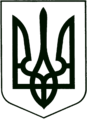 УКРАЇНА
МОГИЛІВ-ПОДІЛЬСЬКА МІСЬКА РАДА
ВІННИЦЬКОЇ ОБЛАСТІВИКОНАВЧИЙ КОМІТЕТ                                                           РІШЕННЯ №367Від 12.12.2023р.                                              м. Могилів-ПодільськийПро надання дозволу на проведення робіт з благоустрою Керуючись ст.ст. 52, 59 Закону України «Про місцеве самоврядування в Україні», Законом України «Про благоустрій населених пунктів», з метою покращення благоустрою території міста, розглянувши заяву гр. __________ від 01.12.2023 року №_____________, -виконком міської ради ВИРІШИВ:1. Надати дозвіл гр. _______________ на проведення робіт з благоустрою прилеглої території до будівлі за адресою: вул. Володимирська, 8, м. Могилів-Подільський, Вінницька область, а саме: влаштування паркувальних місць, згідно з додатком.2. Роботи по благоустрою виконувати за рахунок замовника з дотриманням вимог чинного законодавства, стандартів та правил у сфері благоустрою, техніки безпеки, а також Правил благоустрою території міста Могилева-Подільського, затверджених рішенням 7 сесії міської ради 7 скликання від 29.02.2016 року №89.3. Роботи в охоронних зонах інженерних мереж (згідно з ДБН Б.2.2-12:2019 «Планування та забудова територій») виконувати після отримання погодження балансоутримувачів відповідних мереж.4. Видалення зелених насаджень вказаних на схемі в кількості 5 (п’яти) дерев (липа - 4 шт., абрикос - 1 шт.) здійснювати згідно з Порядком видалення дерев, кущів, газонів і квітників на території м. Могилева-Подільського, який затверджений рішенням виконавчого комітету міської ради від 10.05.2016 року №151.5. Контроль за виконанням даного рішення покласти на першого заступника міського голови Безмещука П.О.. Міський голова                                                      Геннадій ГЛУХМАНЮК                                                                                                                                                                                             Додаток                                                                                                                                                                               до рішення виконавчого                                                                                                                                                                                комітету міської ради                                                                                                                                                                               від 12.12.2023 року №367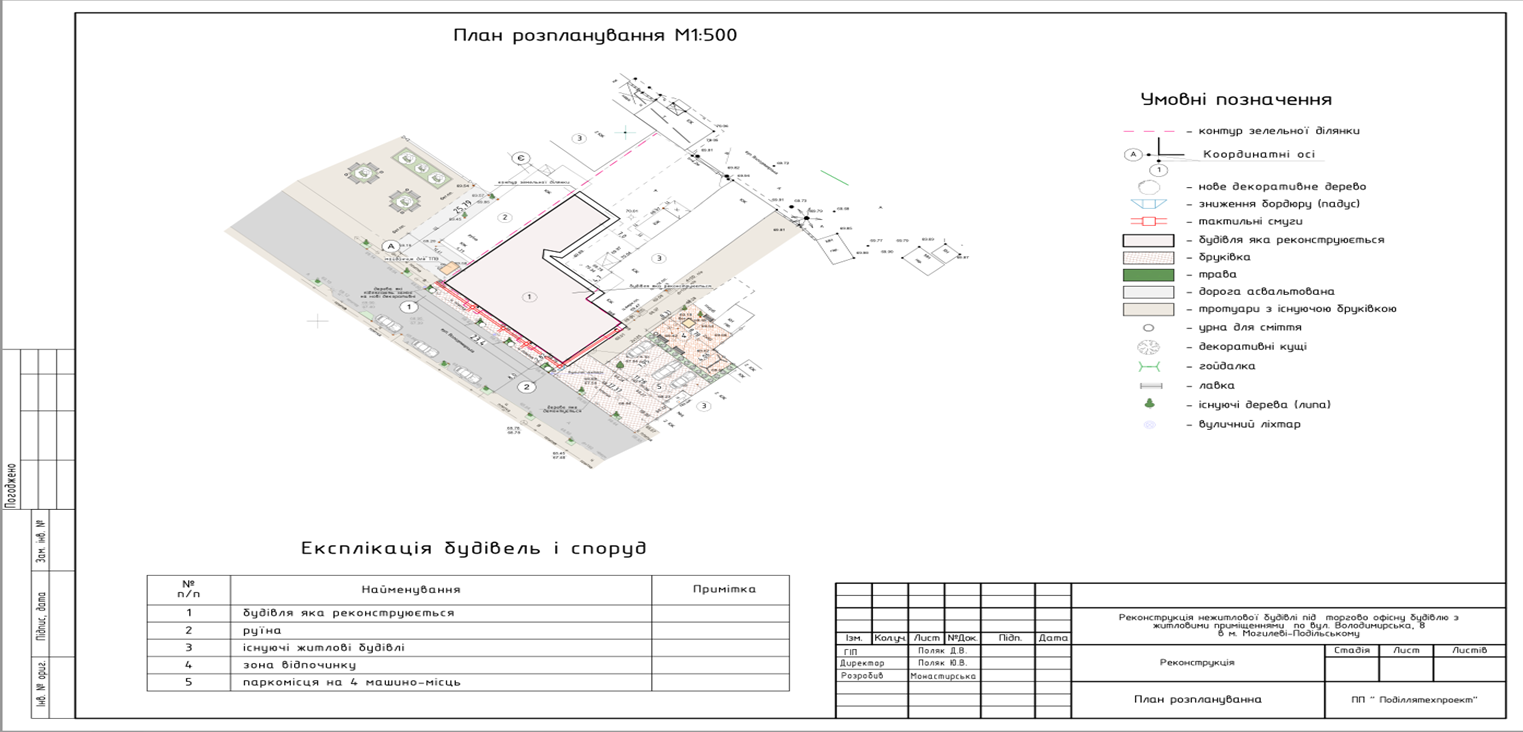                        Перший заступник міського голови                                                                                              Петро БЕЗМЕЩУК